АДМИНИСТРАЦИЯ ГОРОДА КРАСНОЯРСКАРАСПОРЯЖЕНИЕот 25 декабря 2015 г. N 447-рОБ УТВЕРЖДЕНИИ ПОРЯДКА УВЕДОМЛЕНИЯ ПРЕДСТАВИТЕЛЯ НАНИМАТЕЛЯ(РАБОТОДАТЕЛЯ) МУНИЦИПАЛЬНЫМ СЛУЖАЩИМ АДМИНИСТРАЦИИ ГОРОДАКРАСНОЯРСКА О ВОЗНИКНОВЕНИИ КОНФЛИКТА ИНТЕРЕСОВИЛИ ВОЗМОЖНОСТИ ЕГО ВОЗНИКНОВЕНИЯВ соответствии с частью 2 статьи 11 Федерального закона от 25.12.2008 N 273-ФЗ "О противодействии коррупции", руководствуясь статьями 41, 58, 59 Устава города Красноярска:1. Утвердить Порядок уведомления представителя нанимателя (работодателя) муниципальным служащим администрации города Красноярска о возникновении конфликта интересов или возможности его возникновения согласно приложению.2. Настоящее Распоряжение опубликовать в газете "Городские новости" и разместить на официальном сайте администрации города.Глава городаЭ.Ш.АКБУЛАТОВПриложениек Распоряжениюадминистрации городаот 25 декабря 2015 г. N 447-рПОРЯДОКУВЕДОМЛЕНИЯ ПРЕДСТАВИТЕЛЯ НАНИМАТЕЛЯ (РАБОТОДАТЕЛЯ)МУНИЦИПАЛЬНЫМ СЛУЖАЩИМ АДМИНИСТРАЦИИ ГОРОДА КРАСНОЯРСКАО ВОЗНИКНОВЕНИИ КОНФЛИКТА ИНТЕРЕСОВ ИЛИ ВОЗМОЖНОСТИЕГО ВОЗНИКНОВЕНИЯ1. Настоящий Порядок уведомления представителя нанимателя (работодателя) муниципальным служащим администрации города Красноярска о возникновении конфликта интересов или возможности его возникновения определяет процедуру направления муниципальным служащим администрации города Красноярска уведомления представителю нанимателя (работодателю) о возникновении конфликта интересов или возможности его возникновения (далее - Порядок).2. Настоящий Порядок распространяется на муниципальных служащих органов администрации города Красноярска, замещающих должности муниципальной службы высшей, главной, ведущей, старшей, младшей групп должностей (далее - муниципальный служащий), замещение которых предусматривает обязанность принимать меры по предотвращению и урегулированию конфликта интересов, который влияет или может повлиять на надлежащее, объективное и беспристрастное исполнение ими должностных (служебных) обязанностей (осуществление полномочий).3. В случае возникновения у муниципального служащего конфликта интересов или возможности его возникновения он обязан незамедлительно (не позднее рабочего дня, следующего за днем, когда ему стало об этом известно) уведомить об этом представителя нанимателя (работодателя).4. Уведомление о возникновении конфликта интересов или возможности его возникновения (далее - Уведомление) составляется в письменном виде согласно приложению 1 к настоящему Порядку в двух экземплярах. К уведомлению прилагаются все имеющиеся в распоряжении муниципального служащего материалы, подтверждающие суть изложенного.5. Уведомление подлежит обязательной регистрации в день поступления в журнале регистрации уведомлений о возникновении конфликта интересов или о возможности его возникновения (далее - Журнал) согласно приложению 2 к настоящему Порядку.На Уведомлении ставится отметка о его поступлении к представителю нанимателя (работодателю) с указанием даты поступления и входящего номера.После регистрации Уведомления один экземпляр с отметкой о регистрации под роспись выдается муниципальному служащему, подавшему Уведомление.6. Представитель нанимателя (работодатель), как только ему стало известно о возникновении у муниципального служащего конфликта интересов или возможности его возникновения, обязан организовать проверку информации, содержащейся в направленном Уведомлении, а также принять меры по предотвращению или урегулированию конфликта интересов.7. Материалы проверки, а также информация о принятых мерах направляются представителем нанимателя (работодателем) председателю комиссии по соблюдению требований к служебному поведению муниципальных служащих администрации города Красноярска и урегулированию конфликта интересов на муниципальной службе.Приложение 1к Порядкууведомления представителянанимателя (работодателя)муниципальным служащимадминистрации города Красноярскао возникновении конфликтаинтересов или возможностиего возникновения                                       ____________________________________                                         (должность, Ф.И.О. работодателя)                                       ____________________________________                                       (должность муниципального служащего)                                       ____________________________________                                         (Ф.И.О. муниципального служащего)                                       ____________________________________                                        (телефон муниципального служащего)                                УВЕДОМЛЕНИЕ            о возникновении конфликта интересов или возможности                             его возникновения    В соответствии со статьей 11 Федерального закона от 25.12.2008 N 273-ФЗ"О  противодействии   коррупции"   я,    ____________________________________________________________________________________________________________,                            (Ф.И.О. работника)настоящим   уведомляю   о   возникшем   конфликте  интересов/о  возможностивозникновения   конфликта   интересов   (нужное  подчеркнуть),  а   именно:1. ________________________________________________________________________      (описание личной заинтересованности, которая приводит или может               привести к возникновению конфликта интересов)2. ________________________________________________________________________       (описание должностных (служебных) обязанностей, на исполнение          которых может негативно повлиять либо негативно влияет            личная заинтересованность муниципального служащего)3. ________________________________________________________________________         (дополнительные сведения, которые муниципальный служащий                       считает необходимым указать)______________      _______________      __________________________________    (дата)              (подпись)         (Ф.И.О. муниципального служащего)С уведомлением ознакомлен:1. ________________________________________________________________________           (руководитель органа администрации города, в котором             осуществляет деятельность муниципальный служащий,                         направивший уведомление)______________      _______________      __________________________________    (дата)              (подпись)           (Ф.И.О. руководителя органа                                               администрации города)2. ________________________________________________________________________           (непосредственный начальник муниципального служащего,                         направившего уведомление)______________      _______________      __________________________________    (дата)              (подпись)            (Ф.И.О. непосредственного                                                     начальника)Приложение 2к Порядкууведомления представителянанимателя (работодателя)муниципальным служащимадминистрации города Красноярскао возникновении конфликтаинтересов или возможностиего возникновения                                  ЖУРНАЛ        регистрации уведомлений о возникновении конфликта интересов                     или возможности его возникновения                                             Начат "__" ___________ 20__ г.                                             Окончен "__" _________ 20__ г.                                                       На _________ листах.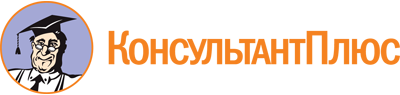 Распоряжение администрации г. Красноярска от 25.12.2015 N 447-р
"Об утверждении Порядка уведомления представителя нанимателя (работодателя) муниципальным служащим администрации города Красноярска о возникновении конфликта интересов или возможности его возникновения"Документ предоставлен КонсультантПлюс

www.consultant.ru

Дата сохранения: 11.04.2024
 N регистрации уведомленияДата регистрации уведомленияСведения о муниципальном служащем, направившем уведомлениеСведения о муниципальном служащем, направившем уведомлениеСведения о муниципальном служащем, направившем уведомлениеФамилия, инициалы и подпись лица, принявшего уведомлениеВторой экземпляр с отметкой о регистрации уведомления получил (подпись муниципального служащего)ПримечаниеN регистрации уведомленияДата регистрации уведомленияфамилия, имя, отчестводолжностьномер телефонаФамилия, инициалы и подпись лица, принявшего уведомлениеВторой экземпляр с отметкой о регистрации уведомления получил (подпись муниципального служащего)Примечание12345678